Проект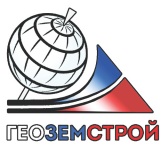 Общество с ограниченной ответственностью«ГЕОЗЕМСТРОЙ «. Воронеж, ул. Ушинского, д. 4 аТел: (473)224-71-90, факс (473) 234-04-29E-mail: mail@geozemstroy.vrn.ruВНЕСЕНИЕ ИЗМЕНЕНИЙ В ГЕНЕРАЛЬНЫЙ ПЛАН МУНИЦИПАЛЬНОГО ОБРАЗОВАНИЯ «ТИМИРЯЗЕВСКОЕ СЕЛЬСКОЕ ПОСЕЛЕНИЕ» УЛЬЯНОВСКОГО РАЙОНА УЛЬЯНОВСКОЙ ОБЛАСТИПоложение о территориальном планировании2019 годОбщество с ограниченной ответственностью«ГЕОЗЕМСТРОЙ «. Воронеж, ул. Ушинского, д. 4 аТел: (473)224-71-90, факс (473) 234-04-29E-mail: mail@geozemstroy.vrn.ruЗаказчик: Министерство строительства и архитектуры Ульяновской областиГосударственный контракт от  № 59 Инв. №_______Экз._______ВНЕСЕНИЕ ИЗМЕНЕНИЙ В ГЕНЕРАЛЬНЫЙ ПЛАН МУНИЦИПАЛЬНОГО ОБРАЗОВАНИЯ «ТИМИРЯЗЕВСКОЕ СЕЛЬСКОЕ ПОСЕЛЕНИЕ» УЛЬЯНОВСКОГО РАЙОНА УЛЬЯНОВСКОЙ ОБЛАСТИПоложение о территориальном планированииДиректор ООО «ГЕОЗЕМСТРОЙ»						Прилепин В. А.Начальник отдела градостроительстваи архитектуры									Поздоровкина Н. В.Инженер проекта                     						Сотникова Е.В.2019 годСостав авторского коллективаПеречень графических и текстовых материалов генерального плана МО «Тимирязевское сельское поселение»ОглавлениеВведениеПроект по внесению изменений в генеральный план муниципального образования «Тимирязевское сельское поселение» Ульяновского района Ульяновской области выполнен ООО «ГЕОЗЕМСТРОЙ» по заказу Министерства строительства и  архитектуры Ульяновской области на основе государственного контракта от  № 59 и в соответствие с «Градостроительным кодексом Российской Федерации» от  № 190-ФЗ.Общие положенияТерриториальное планирование муниципального образования «Тимирязевское сельское поселение» осуществляется посредством разработки и утверждения» Генерального плана муниципального образования «Тимирязевское сельское поселение» (далее также - Генеральный план).Настоящее Положение о территориальном планировании муниципального образования «Тимирязевское сельское поселение» подготовлено в соответствии со статьей 23 Градостроительного кодекса Российской Федерации в качестве текстовой части материалов Генерального плана содержит: сведения о видах, назначении и наименованиях планируемых для размещения объектов местного значения поселения, их основные характеристики, их местоположение, а также характеристики зон с особыми условиями использования территорий в случае, если установление таких зон требуется в связи с размещением данных объектов; параметры функциональных зон, а также сведения о планируемых для размещения в них объектах федерального значения, объектах регионального значения, объектах местного значения, за исключением линейных объектов.Генеральный план реализуется в границах муниципального образования «Тимирязевское сельское поселение» и с учетом развития прилегающей к нему территории.В Генеральном плане учтены ограничения использования территории, установленные в соответствии с законодательством Российской Федерации.В составе Генерального плана выделены следующие временные сроки его реализации:первая очередь – 2028 год; расчетный срок – 2038 год.Проектные решения Генерального плана являются основанием для разработки документации по планировке территории населенных пунктов муниципального образования «Тимирязевское сельское поселение».Сведения о видах, назначении, наименованиях, характеристиках и местоположении планируемых для размещения объектов местного значения поселения и зоны с особыми условиями использования территорийПеречень объектов местного значения поселения, размещаемых в пределах муниципального образования «Тимирязевское сельское поселение» сформирован на основании материалов по обоснованию по обоснованию Генерального плана, программ комплексного развития систем коммунальной инфраструктуры, действующих муниципальных программ и утвержденных проектов планировки. Сведения о характеристиках зон с особыми условиями использования территорий в случае, если установление таких зон требуется в соответствии с законодательством (разрешенные виды использования земельных участков в границах зоны. Запрещенные виды использования земельных участков в границах зоны), приведены в виде отсылочных норм на нормативные правовые акты, регулирующие вопросы установления тех или иных зон с особыми условиями использования территории.Величина радиуса зоны от границ земельного участка и ее площадь приведены в таблицах в случаях, если имеющиеся данные по характеристикам объекта позволяют однозначно судить о величине такого радиуса и площади.Планируемые для размещения на территории муниципального образования «Тимирязевское сельское поселение» объекты физической культуры и спорта местного значения Планируемые для размещения на территории муниципального образования «Тимирязевское сельское поселение» объекты местного значения в сфере массового отдыха, благоустройства и озелененияПараметры функциональных зон. Сведения о планируемых для размещения в функциональных зонах объектах федерального значения, объектах регионального значения, объектах местного значения, за исключением линейных объектовГенеральным планом устанавливаются следующие виды функциональных зон:Жилая зона:зона застройки индивидуальными жилыми домами;зона застройки малоэтажными жилыми домами;Общественно-деловая зона:многофункциональная общественно-деловая зона;зона специализированной общественной застройки;Производственная зона;производственная зона;коммунально-складская зона;Зона инженерной инфраструктуры.Зона транспортной инфраструктуры.Зона сельскохозяйственного использования:зона сельскохозяйственных угодий;производственная зона сельскохозяйственных предприятий;зона садоводческих или огороднических некоммерческих товариществ;иные зоны сельскохозяйственного назначения;Рекреационная зон:зона озелененных территорий общего пользования;курортная зона;зона лесов;Зона специального назначения:зона кладбищ;Зона режимных территорий.Сведения о планируемых для размещения объектах федерального значения (за исключением линейных объектов) Планируемые объекты федерального значения согласно Схемам территориального планирования Российской Федерации в соответствующих областях на территории Тимирязевского сельского поселения отсутствуют. Сведения о планируемых для размещения объектах регионального значения (за исключением линейных объектов) Планируемые объекты регионального значения предусмотренные Схемой территориального Ульяновской области представлены в приложении 1 настоящего положения о территориальном планировании.Сведения о планируемых для размещения объектах местного значения района (за исключением линейных объектов) Планируемые объекты местного значения района предусмотренные Схемой территориального планирования Ульяновского района Ульяновской области представлены в приложении 2 настоящего положения о территориальном планировании.Жилая зона Зона застройки индивидуальными жилыми домамиЗона застройки индивидуальными жилыми домами предназначена для застройки преимущественно индивидуальными жилыми домами (этажность – до 3) и сопутствующими объектами первичной ступени культурно-бытового обслуживания с размещением объектов инженерного обеспечения.Параметры зоны застройки индивидуальными жилыми домамиМаксимально допустимый коэффициент застройки зоны -0,2Максимальная и средняя этажность застройки зоны - 3Площадь зоны – .Максимальный процент застройки в границах зоны – 45%.Коэффициент плотности застройки – 0,4.Зона застройки малоэтажными жилыми домамиЗона застройки малоэтажными жилыми домами предназначена для застройки преимущественно многоквартирными жилыми домами (этажность – до 3.), домами блокированной застройки и сопутствующими объектами первичной ступени культурно-бытового обслуживания с размещением объектов инженерного обеспечения.Параметры зоны застройки малоэтажными жилыми домамиМаксимально допустимый коэффициент застройки зоны -0,3Максимальная и средняя этажность застройки зоны - 3Площадь зоны - Максимальный процент застройки в границах зоны – 60%.Коэффициент плотности застройки – 0,6.Общественно-деловая зона Многофункциональная общественно-деловая зонаМногофункциональная общественно-деловая зона предназначена для застройки объектами делового и коммерческого назначения, торговли, общественного питания с размещением сопутствующих объектов инженерного обеспечения, а также объектов, необходимых для осуществления производственной и предпринимательской деятельности.Параметры многофункциональной общественно-деловой зоныМаксимально допустимый коэффициент застройки зоны -1,0Коэффициент плотности застройки – 3,0.Площадь зоны – Максимальный процент застройки в границах зоны – 60%.Зона специализированной общественной застройкиЗона специализированной общественной застройки предназначена для застройки отдельно стоящими объектами дошкольных образовательных организаций, общеобразовательных организаций, организаций дополнительного образования, объектов, реализующих программы профессионального и высшего образования, специальных учебно-воспитательных учреждений для обучающихся с девиантным поведением, научных организаций, объектов культуры и искусства, здравоохранения, социального назначения, объектов физической культуры и массового спорта, культовых зданий и сооружений с размещением сопутствующих объектов инженерного обеспечения.Параметры зоны специализированной общественно-деловой застройкиМаксимально допустимый коэффициент застройки зоны -0,8Коэффициент плотности застройки – 2,4Площадь зоны - Максимальный процент застройки в границах зоны – 70%.Производственная зона Производственная зонаПроизводственные зоны предназначены для размещения промышленных объектов различных классов вредности. В производственных зонах допускается размещение объектов транспортно-логистического, складского назначения и инженерной инфраструктуры, а также объектов общественно-деловой застройки, связанных с обслуживанием данной зоны. Параметры производственной зоны Коэффициент застройки – 0,8.Коэффициент плотности застройки – 2,4.Площадь зоны - Коммунально-складская зонаКоммунально-складская зона предназначена для размещения коммунальных предприятий, в т.ч. сооружений для хранения транспорта, складов, сопутствующей инженерной и транспортной инфраструктуры, АЗС, а также коммерческих объектов, объектов общественно-делового назначения, допускаемых к размещению в коммунальных зонах.Параметры коммунально-складской зоны Коэффициент застройки – 0,6.Коэффициент плотности застройки – 1,8.Площадь зоны – 13,4гаИные предельные параметры не подлежат установлению и определяются в соответствии с СП 42.13330.2016. «Свод правил. Градостроительство. Планировка и застройка городских и сельских поселений. Актуализированная редакция СНиП 2.07.01-89*», Региональными нормативами градостроительного проектирования Ульяновской областиЗона инженерной инфраструктуры Зона инженерной инфраструктуры предназначена для размещения объектов инженерного обеспечения, в т.ч. коридоров пропуска коммуникаций. Параметры зоны инженерной инфраструктуры Площадь зоны – 4,4гаПредельные размеры земельных участков и предельные параметры разрешенного строительства, реконструкции объектов капитального строительства, расположенных в инженерной зоне, следует принимать в соответствии с Региональными нормативами градостроительного проектирования Ульяновской области, местными нормативами градостроительного проектирования, СП 31.13330 «Водоснабжение. Наружные сети и сооружения. Актуализированная редакция СНиП 2.04.02-84», СП 32.13330 «Канализация. Наружные сети и сооружения. СНиП 2.04.03-85», СП 62.13330.2011*. «Газораспределительные системы. Актуализированная редакция СНиП 42-01-2002», СП 124.13330.2012. «Тепловые сети. Актуализированная редакция СНиП 41-02-2003».Зона транспортной инфраструктуры Зона транспортной инфраструктуры предназначена для размещения объектов автомобильного транспорта, объектов железнодорожного транспорта, объектов воздушного транспорта, объектов водного транспорта, объектов трубопроводного транспорта, объектов транспортной инфраструктуры иных видов, объектов улично-дорожной сети, допускается размещение общественно-деловых объектов и объектов инженерной инфраструктуры, связанных с обслуживанием данной зоны.Параметры зоны инженерной инфраструктурыПлощадь зоны – Предельные параметры не подлежат установлению и определяются в соответствии с Региональными нормативами градостроительного проектирования Ульяновской области, местными нормативами градостроительного проектирования, СП 42.13330.2016. «Свод правил. Градостроительство. Планировка и застройка городских и сельских поселений. Актуализированная редакция СНиП 2.07.01-89*»."СП 34.13330.2012. Автомобильные дороги. Актуализированная редакция СНиП 2.05.02-85*"Зона сельскохозяйственного использования Зона сельскохозяйственных угодийЗоны сельскохозяйственного угодий предназначены для размещения сельскохозяйственных угодий в целях ведения сельскохозяйственного производства до момента изменения вида их использования в соответствии с генеральным планом. Площадь зоны - Предельные параметры не подлежат установлению и определяются в соответствии с СП 42.13330.2016. «Свод правил. Градостроительство. Планировка и застройка городских и сельских поселений. Актуализированная редакция СНиП 2.07.01-89*».Производственная зона сельскохозяйственных предприятийПроизводственная зона сельскохозяйственных предприятий, питомников и теплиц, а также производственных объектов сельскохозяйственного назначения, а также для установления санитарно-защитных зон таких объектов в соответствии с требованиями технических регламентов. Допускается размещение объектов производственного назначения, а также объектов общественно-делового назначения и инженерной инфраструктуры, связанных с обслуживанием данной зоны.Параметры производственной зоны сельскохозяйственных предприятийКоэффициент застройки – 0,8.Коэффициент плотности застройки – 2,4.Площадь зоны – 209,6га.Иные предельные параметры не подлежат установлению и определяются в соответствии с СП 42.13330.2016. «Свод правил. Градостроительство. Планировка и застройка городских и сельских поселений. Актуализированная редакция СНиП 2.07.01-89*».Зона садоводческих или огороднических некоммерческих товариществЗона садоводческих или  огороднических некоммерческих товариществ предназначена для размещения садоводческих или огороднических некоммерческих товариществ.  Допускается размещение объектов общественно-делового назначения и инженерной инфраструктуры, связанных с обслуживанием данной зоны.Параметры зоны садоводческих или огороднических некоммерческих товариществПлощадь зоны - Максимальный процент застройки в границах зоны – 20 %.Иные предельные параметры не подлежат установлению и определяются в соответствии с СП 42.13330.2016. «Свод правил. Градостроительство. Планировка и застройка городских и сельских поселений. Актуализированная редакция СНиП 2.07.01-89*».Иные зоны сельскохозяйственного назначенияИные зоны сельскохозяйственного назначения предназначены для ведения сельского хозяйства, садоводства, личного подсобного хозяйства, развития объектов сельскохозяйственного назначения до момента изменения вида их использования в соответствии с генеральным планом с размещением сопутствующих объектов инженерного обеспечения. Параметры иных зон сельскохозяйственного назначения: Площадь зоны – Иные предельные параметры не подлежат установлению и определяются в соответствии с СП 42.13330.2016. «Свод правил. Градостроительство. Планировка и застройка городских и сельских поселений. Актуализированная редакция СНиП 2.07.01-89*».Рекреационная зона Зона озелененных территорий общего пользованияЗона озелененных территорий общего пользования предназначена для размещения городских парков, скверов, садов, бульваров, зеленых насаждений, предназначенных для благоустройства территории, отдельных спортивных объектов, объектов массового летнего отдыха.Параметры зоны озелененных территорий общего пользованияПлощадь зоны - Предельные параметры не подлежат установлению и определяются в соответствии с СП 332.1325800.2017 «Свод правил. Спортивные сооружения. Правила проектирования».Курортная зона Курортная зона предназначена для размещения объектов санаторно-курортного лечения.Параметры курортной зоныПлощадь зоны – 1,5гаПредельная количество этажей – 9.Максимальный процент застройки в границах зоны – 60 %.Иные предельные параметры не подлежат установлению и определяются в соответствии с СП 42.13330.2016. «Свод правил. Градостроительство. Планировка и застройка городских и сельских поселений. Актуализированная редакция СНиП 2.07.01-89*».Зона лесовЗона лесов предназначена для сохранения природного ландшафта, экологически-чистой окружающей среды, а также для организации отдыха и досуга населения без объектов капитального строительства.Параметры зоны лесовПлощадь зоны - .Предельные параметры не подлежат установлению.Зона специального назначения Зона кладбищЗона кладбищ предназначена для размещения кладбищ, крематориев и мест захоронения, а также соответствующих культовых сооружений.Параметры зоны кладбищПлощадь зоны - .Максимальный процент застройки в границах зоны – 60 %.Иные предельные параметры не подлежат установлению и определяются в соответствии с СП 42.13330.2016. «Свод правил. Градостроительство. Планировка и застройка городских и сельских поселений. Актуализированная редакция СНиП 2.07.01-89*».Зона режимных территорий Зона режимных территорий предназначена для размещения объектов, в отношении территорий которых устанавливается особый режим.Параметры режимных территорийПредельные параметры не подлежат установлению и определяются в соответствии с СП 42.13330.2016 «Свод правил. Градостроительство. Планировка и застройка городских и сельских поселений. Актуализированная редакция СНиП 2.07.01-89*»Приложение 1Перечень планируемых для размещения на территории муниципального образования «Тимирязевское сельское поселение» объектов регионального значения.Приложение 2Перечень планируемых для размещения на территории муниципального образования «Тимирязевское сельское поселение» объектов местного значения района.ДолжностьФамилия, инициалыДиректор ООО «ГЕОЗЕМСТРОЙ»Прилепин В. А. Юрист-консультЖужукин В. В. Начальник отдела градостроительства и архитектурыПоздоровкина Н. В. АрхитекторГолозубова Е. А.АрхитекторСарапкина А. Ю.Инженер-проектировщикСотникова Е. В. Инженер-проектировщикКарауш В. Е.Инженер-проектировщикОпритов А. А.Номер томаОбозна-чениеНаименованиеГрифГенеральный планГенеральный планГенеральный планГенеральный план-ПЗПоложение о территориальном планированиин/с-1.1Карта планируемого размещения объектов местного значения поселениян/с-1.2Карта границ населенных пунктов (в том числе границ образуемых населенных пунктов), входящих в состав поселениян/с-1.3Карта функциональных зон поселениян/с-Приложение. Альбом «Фрагменты карты функциональных зон поселения»н/сПриложение. Сведения о границах населенных пунктов (в том числе границах образуемых населенных пунктов), входящих в состав поселения или городского округа, которые должны содержать графическое описание местоположения границ населенных пунктов, перечень координат характерных точек этих границ в системе координат, используемой для ведения Единого государственного реестра недвижимости.н/сМатериалы по обоснованиюМатериалы по обоснованиюМатериалы по обоснованиюМатериалы по обоснованиюIПЗМатериалы по обоснованию внесения измененийн/сIIПЗИсходно-разрешительная документациян/с-2.1Карта границ существующих населенных пунктов, входящих в состав поселениян/с-2.2Карта местоположения существующих и строящихся объектов местного значения поселениян/с-2.3Карта размещения объектов культурного наследия и особо охраняемых природных территорий федерального, регионального, местного значениян/с-2.4Карта транспортной инфраструктурын/с-2.5Карта развития инженерной инфраструктуры н/с-2.6Карта зон с особыми условиями использования территории. н/с-2.7Карта территорий, подверженных риску возникновения чрезвычайных ситуаций природного и техногенного характеран/с№ п/пНазначение объектаНаименование объекта и мероприятиеОсновные характеристики объектаМестоположение объекта, функциональная зонаОчередность строительстваХарактеристика зон с особыми условиями использования территории1Плоскостное спортивное сооружение строительствоплощадь п. Тимирязевский, ул. Школьная, зона специализированной общественной застройкиI очередьне требуется установление зон с особыми условиями использования территории№ п/пНазначение объектаНаименование объекта и мероприятиеОсновные характеристики объектаМестоположение объекта, функциональная зонаОчередность строительстваХарактеристика зон с особыми условиями использования территорииПарки, скверы, бульвары, набережные, пляжи и др.Парки, скверы, бульвары, набережные, пляжи и др.Парки, скверы, бульвары, набережные, пляжи и др.Парки, скверы, бульвары, набережные, пляжи и др.Парки, скверы, бульвары, набережные, пляжи и др.Парки, скверы, бульвары, набережные, пляжи и др.Парки, скверы, бульвары, набережные, пляжи и др.1Скверстроительствоплощадь 18,0 тыс. кв. мс. Новый Урень, зона озелененных территорий общего пользованияI очередьне требуется установление зон с особыми условиями использования территории2Скверстроительствоплощадь 2,44 тыс. кв. мп. Тимирязевский, зона озелененных территорий общего пользованияI очередьне требуется установление зон с особыми условиями использования территории№ п/пВид объектаНазначение объектаНаименование объектаОсновные характеристики объектаМестоположение объектаЗоны с особыми условиями использования территорииСроки1Особо охраняемые природные территорииорганизацияПамятник природы «Арская степь»Ульяновский район, Тимирязевское сельское поселениеУстанавливается в соответствии с постановлением Правительства РФ от  № 138 «Об утверждении Правил создания охранных зон отдельных категорий особо охраняемых природных территорий, установления их границ, определения режима охраны и использования земельных участков и водных объектов в границах таких зон»до .№ п/пНаименование объектаМероприятиеОсновные характеристики объектаМестоположение объектаОчередность строительстваХарактеристика зон с особыми условиями использования территории1Водонапорная башня реконструкцияобъем 150 куб .мТимирязевское сельское поселение, к востоку от границ д. Авдотьинозона сельскохозяйственных угодийI очередьСанПиН 2.1.4.1110-02 «Зоны санитарной охраны источников водоснабжения и водопроводов питьевого назначения» п. 2.2: граница первого пояса зоны санитарной охраны принимается на расстоянии от стен запасных и регулирующих емкостей, фильтров и контактных осветлителей - не менее ; от водонапорных башен - не менее ; от остальных помещений (отстойники, реагентное хозяйство, склад хлора, насосные станции и др.) - не менее15 м2Водонапорная башня строительствообъем 150 куб .мп. Тимирязевский, северо-восточная частьзона сельскохозяйственных угодийI очередьСанПиН 2.1.4.1110-02 «Зоны санитарной охраны источников водоснабжения и водопроводов питьевого назначения» п. 2.2: граница первого пояса зоны санитарной охраны принимается на расстоянии от стен запасных и регулирующих емкостей, фильтров и контактных осветлителей - не менее ; от водонапорных башен - не менее ; от остальных помещений (отстойники, реагентное хозяйство, склад хлора, насосные станции и др.) - не менее15 м3Канализационные очистные сооруженияреконструкцияпроизводительность – 350 куб. м/сут.Тимирязевское сельское поселение, п. Тимирязевский, юго-восточная часть зона инженерной инфраструктурыI очередьСанПиН2.2.1/2.1.1.1200-03 «Санитарно-защитные зоны и санитарная классификация предприятий, сооружений и иных объектов» таблица 7.1.24Канализационная насосная станцияреконструкцияпроизводительность – 350 куб. м/сутТимирязевское сельское поселение, п. Тимирязевский, ул. Школьнаязона инженерной инфраструктурыI очередьСанПиН2.2.1/2.1.1.1200-03 «Санитарно-защитные зоны и санитарная классификация предприятий, сооружений и иных объектов» таблица 7.1.25Дошкольная группа «Березка» МОУ «Тимирязевская средняя школа»реконструкцияУвеличение вместимости на 35 местУльяновская область, Ульяновский район, п. Тимирязевский, д. 1 зона специализированной застройкиI очередьне требуется установление зон с особыми условиями использования территории6Дошкольная группа «Рябинка» МОУ «Шумовская средняя школа»реконструкцияУвеличение вместимости на 35 местУльяновская область, Ульяновский район, с. Шумовка ул. Школьная, д. 46Бзона специализированной застройкиI очередьне требуется установление зон с особыми условиями использования территории7Дошкольная группа «Сказка» МОУ «Новоуренская средняя школа»реконструкцияУвеличение вместимости на 35 местУльяновская область, Ульяновский район, с. Новый Урень ул. Школьная, д. 1зона специализированной застройкиI очередьне требуется установление зон с особыми условиями использования территории8КладбищеРасширение существующего кладбищаОпределить проектомУльяновская область, Ульяновский район, на юге от с. Шумовка Тимирязевское сельское поселениеI очередьСанПиН2.2.1/2.1.1.1200-03 «Санитарно-защитные зоны и санитарная классификация предприятий, сооружений и иных объектов» п. : санитарно-защитная зона 9КладбищеРасширение существующего кладбищаОпределить проектомУльяновская область, Ульяновский район, на западе от д. Семеновка Тимирязевское сельское поселениеI очередьСанПиН2.2.1/2.1.1.1200-03 «Санитарно-защитные зоны и санитарная классификация предприятий, сооружений и иных объектов» п. : санитарно-защитная зона 